УТВЕРЖДАЮ:Глава Администрациимуниципального образования  «Красногорский район»                  	 /И.Б.Прокашев/«___»_________________ 2016 г.  СОГЛАСОВАНО:Извещение о проведении запроса котировок  Приложение № 1 «Форма заявки на участие в запросе котировок»Приложение № 2 «Обоснование начальной (максимальной) цены контракта»Приложение № 3  "Техническое задание"Приложение № 4  "Проект муниципального контракта"  Приложение №1к извещению о проведении                                                                                                                                                       запроса котировок  «____» ____________ 2016 г.исх. № ___________________Бланк участника размещения заказаФорма заявки на участие в запросе котировокКому: Администрации муниципального образования «Красногорский район».Участник запроса котировок:_____________________________________________________________             Наименование (для юридического лица), Ф.И.О (при наличии) (для физического лица)Место нахождения Участника: ______________________________________________________                                                 Место нахождения (для юридического лица), место жительства (для физического лица)*Почтовый адрес Участника:__________________________________________________________*Телефон _______________________ *тел\факс __________________________________________*Адрес электронной почты  Участника:___________________________________________________*ИНН участника запроса котировок_________________________________________________________ИНН (при наличии) учредителя участника запроса котировок __________________________________ИНН (при наличии) членов коллегиального исполнительного органа участника запроса котировок _______________________________________________________________________________________ИНН (при наличии) лица, исполняющего функции единоличного исполнительного органа участника запроса котировок _______________________________________________________________________*КПП_________________________________Банковские реквизиты:  _______________________________________________________________________________________ в _______________________________________________________(наименование банка)*В лице ____________________________________________________________________________(должность, Ф.И.О.)*Действующий на основании _________________________________________________________.Документы, подтверждающие соответствие предлагаемых участником запроса котировок товара, работы или услуги условиям допуска, запретам на допуск, ограничениям допуска согласно установленным заказчиком в извещении о проведении запроса котировок в соответствии со статьей 14  Федерального закона 44-ФЗ, либо заверенные копии данных документов _установлено.Изучив извещение о проведении запроса котировок мы, нижеподписавшиеся, сообщаем о согласии участвовать в запросе котировок на условиях, указанных в извещении о проведении запроса котировок, и направляем настоящую заявку на участие в запросе котировок.Мы согласны исполнить условия муниципального контракта, указанные в извещении о проведении запроса котировок, и предлагаем выполнить работы по капитальному ремонту сетей водоснабжения по ул. Барышникова в с. Красногорское Красногорского района Удмуртской Республики  в соответствии со следующими параметрами товара:Цена контракта составляет: __________ рублей ____ копеек (_________________________________________________________________________________)                                                                                                    (цена указывается цифрами и прописью).Цена Контракта включает в себя все возможные расходы, связанные с исполнением Контракта, в том числе стоимость выполнения работ; стоимость транспортных расходов, командировочных расходов, обязательств по гарантии; уплату налогов, сборов, пошлин и других обязательных платежей. Цена Контракта является твердой и определяется на весь срок исполнения контракта и изменение его условий не допускается.*___________________ 		*_______________________       * /___________________/(должность)				(подпись)		                     (расшифровка подписи)*-поля, необязательные для заполненияПриложение №1 кформе заявки на участие в запросе котировок (рекомендуемая) ________________________________________________________________________________________________________             Наименование (для юридического лица), Ф.И.О (при наличии) (для физического лица)не является организацией, находящейся под юрисдикцией Турецкой Республики, а также организацией, контролируемой гражданами Турецкой Республики и (или) организацией, находящейся под юрисдикцией Турецкой Республики.*___________________ 		*_______________________       * /___________________/(должность)				(подпись)		                     (расшифровка подписи)*-поля, необязательные для заполнения                                                                                                                                                                                                                                                                                                        Приложение № 2к извещению о проведении запроса котировок Обоснование начальной (максимальной) цены контрактаПрименяемый  метод – проектно-сметный.Начальная (максимальная) цена контракта определена, исходя из цены локального сметного расчёта «Капитальный ремонт сетей водоснабжения по ул. Барышникова в с. Красногорском Красногорского района УР» на сумму  150000,00 руб. (Сто пятьдесят тысяч) рублей 00 копеек.Итого начальная максимальная цена контракта определена в размере 150000,00 руб. (Сто пятьдесят тысяч) рублей 00 копеек. Локальный сметный расчет приведен ниже.Санкт-Петербург    БАРС+ версия  12.095                                                                                                                        Форма 4       Капитальный ремонт сетей водоснабжения по ул. Барышникова в с. Красногорском Красногорского района УР      ------------------------------------------------------------------------------------------------------------                         [наименование стройки ( ремонтируемого объекта)]                             Л О К А Л Ь H Ы Й    С М Е Т Н Ы Й  Р А С Ч Е Т   №                                  (локальная смета)           на Капитальный ремонт сетей водоснабжения по ул. Барышникова в с. Красногорском Красногорского района УР          --------------------------------------------------------------------------------------------------------                         (наименование работ и затрат, наименование объекта)        Капитальный ремонт сетей водоснабжения по ул. Барышникова в с. Красногорском Красногорского района УР       -----------------------------------------------------------------------------------------------------------        Оcнование:        Сметная стоимость: 150.000 тыс.руб                         ----------------------------------------------------------------------------------------        Средства на оплату труда:         23.317 тыс.руб                                ----------------------------------------------------------------------------------       Составлен(а) в текущих (прогнозных) ценах  по состоянию на ______июнь__________20__16___г.                                                                                                                         руб. -----------------------------------------------------------------------------------------------------------------------------------     |               |                            |          |Cтоимость единицы  |    Общая стоимость          |   Затраты труда   |     | Шифр и номер  |         Наименование       |Количество|-------------------|-----------------------------|  рабочих, чел.-ч, |  N  | позиции и     |         работ и затрат,    |          |  всего  |Эксплута | Всего   | оплаты  |эксплуа- |    не занятых     |     | норматива     |          единица           |          |         |  ции    |         | труда   | тация   |   обслуживанием   | п.п.|               |          измерения         |          |         | машин   |         |         | машин   |     машин         |     |               |                            |          |         |         |         |         |         |-------------------|     |               |                            |          |-------------------|         |         |---------|обслуживающ. машины|     |               |                            |          |оплаты   | в т.ч.  |         |         | в т.ч.  |-------------------|     |               |                            |          |труда    | оплаты  |         |         | оплаты  |   на    |  всего  |     |               |                            |          |         | труда   |         |         | труда   | единицу |         | -----------------------------------------------------------------------------------------------------------------------------------  1  |       2       |              3             |    4     |    5    |    6    |   7     |    8    |    9    |   10    |    11   | -----------------------------------------------------------------------------------------------------------------------------------                      Земляные работы    1 ТЕР1-01010-44   Разработка грунта в отвал         0.161   8846.88   8647.96      1424        32      1392     23.76      3.83        (=  1)        экскаваторами типа "АТLАS",  1000 м3    --------- ---------                     --------- --------- ---------                      "VОLVО", "КОМАТSU",                        198.92   1923.63                           310    115.36     18.57                      "НIТАСНI", "LIЕВНЕR" с                      ковшом вместимостью 0,15                      м3, группа грунтов 2                              V = 140*2.3*0.5/1000    2 ТЕР1-01010-44   Разработка грунта в отвал          0.02   8846.88   8647.96       177         4       173     23.76      0.48        (=  1)        экскаваторами типа "АТLАS",  1000 м3    --------- ---------                     --------- --------- ---------                      "VОLVО", "КОМАТSU",                        198.92   1923.63                            38    115.36      2.31                      "НIТАСНI", "LIЕВНЕR" с                      ковшом вместимостью 0,15                      м3, группа грунтов 2                              V = 2*2*2*2.5/1000    3 ТЕР1-02057-02   Разработка грунта вручную в       0.181   1289.29                 233       233              154.00     27.87        (=  4)        траншеях глубиной до 2 м     100 м3     ---------                      без креплений с откосами,                 1289.29                      группа грунтов 2                           V = 18.1/100    4 ТЕР1-01033-02   Засыпка траншей и                 0.178    832.64    832.64       148                 148        (=  1)        котлованов с перемещением    1000 м3              ---------                     --------- --------- ---------                      грунта до 5 м бульдозерами                           123.22                            22      8.87      1.58                      мощностью 59 кВт (80 л.с.),                       группа грунтов 2                           V = (181-2*1.81)/1000    5 ТЕР1-02061-01   Засыпка вручную траншей,          0.181    712.43                 129       129               88.50     16.02        (=  4)        пазух котлованов и ям,       100 м3     ---------                      группа грунтов 1                           712.43    6 ТЕР1-01036-01   Планировка площадей                0.14     35.67     35.67         5                   5        (=  1)        бульдозерами мощностью 59    1000 м2              ---------                     --------- --------- ---------                      кВт (80л.с.)                                           5.28                             1      0.38      0.05 -----------------------------------------------------------------------------------------------------------------------------------      Итого прямых затрат по разделу в базовых ценах          руб.                     2116       398      1718                  48                                                                                                      ---------           ---------                                                                                                            371                  23      -накладные расходы                                      руб.                      676      -сметная прибыль                                        руб.                      312      Итого по разделу в базовых ценах                        руб.                     3104      ВСЕГО:                                                                           3104      Индекс на осн з/п (п.2 прил.6А  апрель 2016 г )           14.4200                5739        [2_1_6]      Индекс на  экспл. машин                                    6.5500                8823        [2_1_7]      Индекс на з/п  машинистов                                 14.4200                5350        [2_1_8]      Индекс к стоимости материалов                              0.0000                   0        [2_1_9]      ИТОГО:                                                                          19912      5739     14173                                                                                                      ---------                                                                                                           5350      Накладные расходы                                         12.2500                8281        [3_2_10]      ИТОГО:                                                                          28193      Сметная прибыль                                           11.5400                3600        [4_3_11]      Итого по разделу :                                                              31793                      Сети водоснабжения    9 ТЕР23-01001-01  Устройство основания под           0.70   1438.62     24.07      1007        63        17     10.20      7.14        (= 39)        трубопроводы песчаного       10 м3      --------- ---------                     --------- --------- ---------                                                                  89.38      4.44                             3      0.35      0.25                      V = 140*0.1*0.5/10   10 408-0122        Песок природный для                7.70    120.47                 928                   (= 39)        строительных работ средний   м3         11 ТЕР22-01021-01  Укладка трубопроводов из           0.14   3967.29   1946.10       555       280       272    200.68     28.10        (= 39)        полиэтиленовых труб          1 км       --------- ---------                     --------- --------- ---------                      диаметром 50 мм                           2000.89    295.17                            41     21.30      2.98   12 507-2851        Труба ПЭ 100 SDR 17,              14.14    104.10                1472                   (= 39)        наружный диаметр 50 мм       10 м                          (ГОСТ 18599-2001)            13 ТЕР22-03002-01  Установка полиэтиленовых           0.30    260.96    214.20        78        14        64      4.80      1.44        (= 39)        фасонных частей отводов,     10 фасон   --------- ---------                     --------- --------- ---------                      колен, патрубков, переходов                 46.76     36.26                            11      2.61      0.78   14 ТЕР16-05001-02  Установка вентилей,                2.00     50.13      5.11       100        29        10      1.47      2.94        (= 35)        задвижек, затворов,          1 шт.      --------- ---------                      клапанов обратных, кранов                   14.32                      проходных на трубопроводах                      из стальных труб диаметром                      до 50 мм     15 302-1836        Кран шаровой муфтовый              2.00    200.78                 402                   (= 35)        11Б27П1, диаметром 50 мм     шт.        16 ТЕР22-04001-02  Устройство круглых колодцев       0.192  23315.81   3300.30      4477       290       634    151.50     29.09        (= 39)        из сборного железобетона в   10 м3      --------- ---------                     --------- --------- ---------                      грунтах мокрых                            1510.54    302.84                            58     21.80      4.19   17 403-3120        Плиты железобетонные            -0.7584   1585.74               -1203                   (= 39)        покрытий, перекрытий и днищ  м3         18 ТЕР22-06002-01  Промывка без дезинфекции           0.14    286.32                  40        36               28.30      3.96        (= 39)        трубопроводов диаметром      1 км       ---------                      50-65 мм                                   259.06   19 ТЕР22-06005-01  Врезка в существующие сети         1.00     78.21     58.07        78        17        58      1.46      1.46        (= 39)        из полиэтиленовых труб       1 врезка   --------- ---------                     --------- --------- ---------                      диаметром 50 мм                             16.69      5.68                             6      0.37      0.37 -----------------------------------------------------------------------------------------------------------------------------------      Итого прямых затрат по разделу в базовых ценах          руб.                     7934       729      1055      6150        73                                                                                                      ---------           ---------                                                                                                            119                   8      -накладные расходы                                      руб.                     1102      -сметная прибыль                                        руб.                      642      Итого по разделу в базовых ценах                        руб.                     9678      ВСЕГО:                                                                           9678      Индекс на осн з/п (п.79 прил.6А  апрель 2016 г )          14.4200               10512        [2_1_6]      Индекс на  экспл. машин                                    6.3000                5897        [2_1_7]      Индекс на з/п  машинистов                                 14.4200                1716        [2_1_8]      Индекс к стоимости материалов                              5.0400               30996        [2_1_9]      ИТОГО:                                                                          49121     10512      7613     30996                                                                                                      ---------                                                                                                           1716      Накладные расходы                                         12.2500               13500        [3_2_10]      ИТОГО:                                                                          62621      Сметная прибыль                                           11.5400                6633        [4_3_11]      Итого по разделу :                                                              69254                      Материалы в текущих ценах   21 -10-082         Кольцо стеновое КС 10-9            4.00   2707.00               10828                   (=  1)                                     шт.        22 -10-083         Кольцо стеновое КС 10-6            2.00   2001.00                4002                   (=  1)                                     шт.        23 -10-084         Плита перекрытия колодца           2.00   1766.00                3532                   (=  1)        КЦП 1.10.2                   шт         24 -10-086         Люк песчано - полимерный           2.00    935.00                1870                   (=  1)        тип "Л"                      шт.        25 -10-085         Днище колодца КЦД-10               2.00   2354.00                4708                   (=  1)                                     шт.        26 -10-092         Муфта соединительная               2.00    296.00                 592                   (=  1)        компрессионная 50х50         шт.        27 -10-093         Муфта переходная с наружной        3.00    180.00                 540                   (=  1)        резьбой 50х2"                шт.      -----------------------------------------------------------------------------------------------------------------------------------      Итого прямых затрат по разделу в базовых ценах          руб.                    26072                         26072      Итого по разделу в базовых ценах                        руб.                    26072 ===================================================================================================================================      Итого прямых затрат по смете в базовых ценах            руб.                    36122      1127      2773     32222                                                                                                      ---------                                                                                                            490      -накладные расходы                                      руб.                     1778      -сметная прибыль                                        руб.                      887      Итого по смете в базовых ценах                          руб.                    38787      Итого прямых затрат по смете в текущих ценах            руб.                    95105     16251     21786     57068       121                                                                                                      ---------           ---------                                                                                                           7066                  31      -накладные расходы                                                              21781      -сметная прибыль                                                                10233      Итого по смете в текущих ценах                          руб.                   127119      ВСЕГО:                                                                         127119      НДС к СМР                                                  0.1800               22881        [8_7_0]      ВСЕГО :                                                                        150000      Всего по смете в базовых ценах:                                                 38787      К ОПЛАТЕ СМР : Сто пятьдесят тысяч руб.    Определитель - (=  0)     Сметная прибыль -0.0000  (1)   Определитель - (=  1)     Сметная прибыль -0.4300  (5)   Накладные расходы к фонду оплаты труда ( 5) - 0.9500   Коэффициент на основную заработную плату ( 6) - 1.1500   Коэффициент на зарплату машинистов ( 8) - 1.1500   Определитель - (=  4)     Сметная прибыль -0.3800  (5)   Накладные расходы к фонду оплаты труда ( 5) - 0.8000   Коэффициент на основную заработную плату ( 6) - 1.1500   Коэффициент на зарплату машинистов ( 8) - 1.1500   Определитель - (= 35)     Сметная прибыль -0.7100  (5)   Накладные расходы к фонду оплаты труда ( 5) - 1.2800   Коэффициент на основную заработную плату ( 6) - 1.1500   Коэффициент на зарплату машинистов ( 8) - 1.1500   Определитель - (= 39)     Сметная прибыль -0.7600  (5)   Накладные расходы к фонду оплаты труда ( 5) - 1.3000   Коэффициент на основную заработную плату ( 6) - 1.1500   Коэффициент на зарплату машинистов ( 8) - 1.1500                      Cоставил _________                                       Проверил _______________________                                                                                                                                                            Приложение № 3к извещению о проведении запроса котировок Техническое заданиена выполнение работ по капитальному ремонту сетей водоснабжения по ул. Барышникова в с. Красногорское Красногорского района Удмуртской Республики1. Основные виды выполняемых работ:Выполнение работ по капитальному ремонту водопроводных сетей протяженностью 140 п.м., установка  ж/б колодцев Д 1000 мм – 2 шт., 2.  Заказчик и его ведомственная принадлежность:                                                                    Администрация муниципального образования «Красногорский район»3.  Источник финансирования: Бюджет Удмуртской Республики4.  Цель проведения работ:Капитальный ремонт сетей водоснабжения по ул. Барышникова в с. Красногорское Красногорского района Удмуртской Республики.5.  Сроки выполнения работ:Начало: с момента заключения муниципального контракта.Окончание: до 01.10.2016 года.6.  Объем работ:Основные требования к выполнению работ:    У подрядчика должно быть обязательное наличие документов на право осуществления деятельности – Свидетельство  о допуске к видам работ, выданное саморегулируемой организацией (в соответствии с приказом от 30.12.2009 № 624 «Об утверждении Перечня видов работ по инженерным изысканиям, по подготовке проектной документации, по строительству, реконструкции, капитальному ремонту объектов капитального строительства, которые оказывают влияние на безопасность объектов капитального строительства»):3.Земляные работы3.1. Механизированная разработка грунта16.Устройство наружных сетей водопровода16.1. Укладка трубопроводов водопроводных16.2. Монтаж и демонтаж запорной арматуры и оборудования водопроводных сетей16.3. Устройство водопроводных колодцев, оголовков, гасителей водосборов16.4. Очистка полости и испытание трубопроводов водопровода.Или 33. Работы по организации строительства, реконструкции и капитального ремонта привлекаемым застройщиком или заказчиком на основании договора юридическим лицом или индивидуальным предпринимателем (генеральным подрядчиком):33.7. Объекты водоснабжения и канализации.Все работы должны выполняться в соответствии со СНИП 2.04.02-84 «Водоснабжение. Наружные сети и сооружения»; СНиП 3.05.04-85 «Наружные сети и сооружения водоснабжения и канализации»;  ГОСТ 2874-82 «Вода питьевая»; СНиП III-4-80 «Правила производства и приемки работ. Техника безопасности в строительстве»; СанПиН 2.1.4.1074-01 «Питьевая вода. Гигиенические требования к качеству воды централизованных систем питьевого водоснабжения. Контроль качества».  Монтаж трубопроводов водоснабжения, испытание трубопроводов должны производиться специализированной организацией согласно СНиП 3.05.04-85 «Водоснабжение, канализация и теплоснабжение. Наружные сети и сооружения. Правила производства и приемки работ».Вся ответственность при выполнении работ на объекте за соблюдением норм и правил по технике безопасности и пожарной безопасности возлагается на Подрядчика.Требования к материалам:Полиэтиленовые трубы ПНД SDR 17 изготовленные из полиэтилена низкого давления ПЭ 100  по ГОСТ 18599-2001 с номинальным рабочим давлением 10 атм., предназначенные для питьевого водоснабжения, коэффициент запаса прочности 1,25; Минимальная длительная прочность 10,0 Мпа; Расчетное напряжение 8,0 Мпа.  Кольца ж/б, плиты перекрытия, днища  для колодцев ГОСТ 8020-90: - Марка бетона по водонепроницаемости, W4 или эквивалент;- Марка бетона по морозостойкости, F110 или эквивалент;- Марка бетона по прочности, М200 или эквивалент;- Класс бетона по прочности на сжатие,В15.           3.   Муфты фланцевые, соединительные, переходные (фитинги) из термопластов должны соответствовать ГОСТ Р 52134-2003,  иметь гладкие наружную и внутреннюю поверхности. Не допускаются пузыри, трещины, раковины, посторонние включения. Высота выступов после удаления литников не должна превышать 0,5 мм. Окраска фитингов должна быть сплошной и равномерной.Соединения труб с фитингами должны быть стойкими к действию постоянного внутреннего давления при температуре 20 °С в течение не менее 1 ч при изгибе трубы с радиусом изгиба , где d - номинальный наружный диаметр трубы. 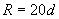  Класс эксплуатации принять – ХВ.Виды и марки металлов и покрытий, применяемые для изготовления фитингов и закладных элементов комбинированных деталей, не должны вызывать разрушения полимерного материала и указываются в нормативных документах на изделиях.Эластичные уплотнительные кольца должны изготовляться из резины или других эластомеров в соответствии с нормативными документами и обеспечивать прочность и герметичность соединений в течение всего установленного срока эксплуатации трубопровода.Все материалы, применяемые для изготовления трубопроводов, транспортирующих питьевую воду, должны быть разрешены для указанного применения органами здравоохранения. Перед началом работ необходимо:-  получить разрешение на производство земляных работ в установленном порядке;- предоставить Заказчику график производства работ;- оградить место производства строительно- монтажных работ;- предоставить документы удостоверяющие качество предполагаемых к использованию материалов: (сертификаты соответствия, гигиенические заключения, сертификаты о пожарной безопасности, сертификаты качества, паспорта качества, протоколы испытаний). Документы должны быть представлены на русском языке и надлежащим образом заверены;Применяемые материалы, оборудование (изделия, конструкции) должны быть новыми (не бывшими в эксплуатации), не иметь дефектов, связанных с конструкцией или работой по их изготовлению, отвечать требованиям установленным ГОСТ ПУЭ и СНиП. Подрядчик обязан осуществлять    производственный контроль качества строительно-монтажных работ в соответствии с положениями СНиП 12-01-2004 «Организация строительства». Замена материалов и конструкций может осуществляться только в связи с применением новых технологий, материалов, улучшающих качественные, конструктивные и функциональные характеристики, а также улучшающие дальнейшую эксплуатацию объекта в целом и должна согласовываться с Заказчиком.Подрядчик несет ответственность за соответствие используемых материалов государственным стандартам и техническим условиям, за достоверность сведений о стране происхождения, за сохранность всех поставленных для реализации договора материалов и оборудования до сдачи предусмотренных условиями договора.При применении материалов, не соответствующих указанным нормам и требованиям Заказчик оставляет за собой право, предъявить претензию к Подрядчику с наложением штрафных санкций и прекращения ремонтных работ при исполнении контракта.Во время производства работ:Подрядчик обязан информировать назначенного представителя от Заказчика о приемке скрытых работ по мере их готовности. Подрядчик приступает к выполнению последующих работ только после письменного разрешения представителя Заказчика, подписанного акта на скрытые работы. Если закрытие работ выполнено без подтверждения представителя Заказчика или он был информирован с опозданием, то по его требованию Подрядчик обязан за свой счет вскрыть любую часть скрытых работ, согласно указанию Заказчика, а затем восстановить ее за свой счет.Подрядчик для сбора строительного мусора обязан устроить место складирования и систематически вывозить строительный мусор с прилегающей территории. Подрядчик обязан обеспечить содержание и уборку строительной площадки и прилегающей непосредственно к ней территории. Сдача работ: По окончании производства работ произвести благоустройство территории и нарушенной улично - дорожной сети.Перед сдачей работ необходимо представить Заказчику всю исполнительную документацию (журнал производства работ; документы удостоверяющие качество используемых материалов: (сертификаты соответствия, гигиенические заключения, сертификаты о пожарной безопасности, сертификаты качества, паспорта, протоколы испытаний); акты на скрытые работы;  акт на гидравлическое испытание водопроводных сетей; акт на промывку водопроводных сетей. Сдача выполненных Подрядчиком работ Заказчику оформляется в соответствии с Актом приёмки выполненных работ (по форме КС-2), согласованным с Заказчиком, справкой КС-3 и счёт - фактурой.Требования к гарантийному сроку и (или) объему предоставления гарантий качества работы: Гарантия качества результата работы – 24 месяца.Начальник отдела строительства и ЖКХ                                             Салтыков С.В.                                                                                                                                                  Приложение № 4к извещению о проведениизапроса котировок Проект                               МУНИЦИПАЛЬНЫЙ КОНТРАКТ на выполнение работ по капитальному ремонту сетей водоснабжения по ул. Барышникова в с. Красногорское Красногорского района Удмуртской Республики № ____Администрация муниципального образования «Красногорский район», действующая от имени муниципального образования «Красногорский район», в лице главы Администрации муниципального образования «Красногорский район» Прокашева Игоря Борисовича, действующего на основании Устава, именуемая в дальнейшем «Заказчик», с одной стороны, и _____________________,  в лице ____________________, действующего на основании _______________, и имеющего Свидетельство о допуске к работам, которые оказывают влияние на безопасность объектов капитального строительства № ________________ от «___» _______  г. далее именуемый «Подрядчик» с другой стороны, совместно именуемые в дальнейшем «Стороны», руководствуясь Федеральным законом от 05.04.2013 № 44-ФЗ «О контрактной системе в сфере закупок товаров, работ, услуг для обеспечения государственных и муниципальных нужд», по итогам запроса котировок на основании решения котировочной комиссии (протокол №___ от «__»_________ 2016 г.), заключили настоящий муниципальный контракт (далее – Контракт), о нижеследующем:1. Предмет Контракта1.1. Заказчик поручает, а Подрядчик принимает на себя обязательства выполнить работы согласно Технического задания (Приложение № 1 к настоящему Контракту),  графика производства работ (Приложение № 2 к настоящему Контракту) на выполнение работ по капитальному ремонту сетей водоснабжения по ул. Барышникова в с. Красногорское Красногорского района Удмуртской Республики (далее – Объект).1.2. Подрядчик обязуется собственными и/или привлеченными силами в установленный настоящим Контрактом срок выполнить работы  на Объекте, в соответствии с условиями настоящего Контракта и сдать готовый Объект к эксплуатации Заказчику.1.3. Заказчик обязуется создать Подрядчику необходимые условия для выполнения работ по настоящему Контракту, принять выполненную надлежащим образом Подрядчиком работу и произвести расчеты согласно условиям настоящего Контракта.1.4. Место выполнения работ: Удмуртская Республика, Красногорский район, с. Красногорское,                           ул. Барышникова.2. Цена Контракта2.1. Цена Контракта составляет:                                              (                                            ) рублей. В случае, если Контракт заключается с физическим лицом, за исключением индивидуального предпринимателя или иного занимающегося частной практикой лица, сумма, связанная с оплатой Контракта уменьшается на размер налоговых платежей, подлежащей уплате физическому лицу.Цена Контракта включает в себя все возможные расходы, связанные с исполнением Контракта, в том числе стоимость выполнения работ; стоимость транспортных расходов, командировочных расходов, обязательств по гарантии; уплату налогов, сборов, пошлин и других обязательных платежей.                                                    2.2. Цена  Контракта является твердой и определяется на весь срок исполнения Контракта. При заключении и исполнении Контракта изменение его условий не допускается.2.3.  Финансирование осуществляется за счет средств бюджета Удмуртской Республики и средств муниципального образования «Красногорский район».3. Сроки выполнения работ3.1. Сроки выполнения работ:Начало работ – с даты заключения муниципального контракта.  Окончание работ  – до 01 октября 2016 г. 3.2.  Работы, выполненные согласно Технического задания (Приложение № 1 к настоящему Контракту), графика производства работ (Приложение № 2 к настоящему Контракту) считаются одним этапом выполнения работ по Контракту.3.3.Подрядчик по согласованию с Заказчиком может досрочно сдать выполненную работу. Заказчик вправе досрочно принять и оплатить такую работу в соответствии с условиями Контракта.3.4. Если во время выполнения или приемки работы станет очевидным, что она не будет выполнена надлежащим образом, Заказчик вправе назначить Подрядчику разумный срок для устранения недостатков. При неисполнении Подрядчиком в назначенный срок данного требования Заказчик вправе потребовать от Подрядчика возмещения убытков, расторжения Контракта по соглашению Сторон или принять решение об одностороннем отказе от исполнения Контракта. В случае получения отказа Подрядчика расторгнуть Контракт по соглашению сторон Заказчик вправе обратиться в суд с требованием о расторжении Контракта.4. Права и обязанности Заказчика4.1. Заказчик обязуется:4.1.1.Утвердить	 перечень лиц, которые от имени Заказчика уполномочиваются осуществлять строительный контроль за ходом выполнения работ на Объекте.4.1.2.	Передать в течение 10 дней со дня подписания настоящего Контракта Подрядчику: строительную площадку на период выполнения работ.4.1.3.	Передать Подрядчику Техническое задание в отношении Объекта в объеме, в сроки и в составе, обеспечивающих выполнение Подрядчиком условий настоящего Контракта.4.1.4.	Передать Подрядчику перечень исполнительной документации, необходимой для приемки-передачи Объекта после завершения работ и ввода в эксплуатацию Объекта.4.1.5.	Осуществлять контроль и технический надзор за выполнением работ на  Объекте (объемами, качеством, стоимостью и сроками выполнения работ) в соответствии с Техническим заданием,  условиями настоящего Контракта и требованиями нормативных документов в области строительных работ на Объекте.4.1.6.	Не вмешиваться в хозяйственную деятельность Подрядчика.4.1.7.	Производить приемку и расчеты за фактически выполненные работы, согласно условиям настоящего Контракта, в объеме доведенных лимитов бюджетных обязательств на финансовый год.4.1.8. Выполнить в полном объеме все свои обязательства, предусмотренные настоящим Контрактом. 4.1.9. Своевременно предоставить по Акту сдачи-приемки Объект для выполнения работ.4.2. Заказчик вправе:4.2.1. В целях осуществления контроля за выполнением работ на Объекте, заключать договора об оказании услуг по контролю за ходом и качеством выполняемых работ с соответствующей специализированной организацией или физическим лицом, имеющим право на данный вид деятельности. Специализированная организация имеет право беспрепятственного доступа ко всем видам работ в рабочее время, в течение всего периода выполнения работ  на Объекте.4.2.2. Требовать возмещения убытков, причиненных ему по вине Подрядчика.4.2.3. Привлекать экспертов, экспертные организации для проверки соответствия качества выполняемых работ требованиям, установленным Контрактом.5. Права и обязанности Подрядчика5.1. Подрядчик обязуется:5.1.1. Выполнить работы на Объекте  в объеме и сроки, предусмотренные настоящим Контрактом, и сдать Объект в состоянии, позволяющем осуществлять нормальную эксплуатацию Объекта.5.1.2. Получить со дня подписания настоящего Контракта:-документы, необходимые для получения ордера на производство земляных работ;-технические условия на временное присоединение к сетям электроснабжения, водоснабжения, а также места подключения временных источников электроснабжения для выполнения специальных работ.5.2.Обеспечить:- выполнение работ по настоящему Контракту и оформление первичной исполнительной документации в полном соответствии с локальным сметным расчетом, техническим заданием, строительными нормами и правилами  в сроки, установленные настоящим Контрактом;-своевременное устранение за свой счет недостатков и дефектов, выявленных при приемке работ и в течение гарантийного срока эксплуатации Объекта;-бесперебойное функционирование инженерных систем и оборудования при нормальной эксплуатации Объекта в течение гарантийного срока;-обеспечить количество работников на Объекте согласно графика производства работ.5.2.1. Качественно выполнить все работы на Объекте в объеме и в сроки, предусмотренные настоящим Контрактом, утвержденным техническим заданием и СНиП, действующими нормами и правилами выполнения работ и техническими условиями и предъявить Объект в полной строительной готовности с комплектом исполнительной технической документации приемочной комиссии.5.2.2.Обеспечить выполнение на строительной площадке мероприятий по охране труда и технике безопасности, использованию земельного участка по целевому назначению, охране окружающей среды, зеленых насаждений и земли, а также установить информационные щиты и временное освещение в период выполнения работ в соответствии с требованиями СНиП.5.2.3.Обеспечить содержание и уборку строительной площадки и прилегающей территории с соблюдением норм технической безопасности, пожарной и производственной санитарии, а также чистоту выезжающего строительного транспорта.5.2.4.Обеспечить выполнение работ и размещение строительных материалов, оборудования и механизмов в пределах отведенного земельного участка, нести административную и материальную ответственность за нарушение границ земельного участка, установленных в соответствии с согласованным планом.5.2.5.Немедленно известить Заказчика и до получения от него указаний приостановить работы при обнаружении:-ненадлежащего качества, технического задания, представленным Заказчиком;-возможных неблагоприятных для Заказчика последствий выполнения его указаний о способе исполнения работ;-иных не зависящих от Подрядчика обстоятельств, угрожающих сохранности результатов выполняемой работы, либо создающих невозможность ее завершения в срок.5.2.6. Поставить  на Объект строительные материалы, конструкции, инструменты, приборы учета, необходимые для производства работ и обеспечить их сохранность.5.2.7. Предоставить документы удостоверяющие качество предполагаемых к использованию материалов: (сертификаты соответствия, гигиенические заключения, сертификаты о пожарной безопасности, сертификаты качества, паспорта качества, протоколы испытаний) и другие документы, удостоверяющие их происхождение, качество и сроки годности. Документы должны быть представлены на русском языке и надлежащим образом заверены.5.2.8. Применяемые материалы, оборудование (изделия, конструкции) должны быть новыми (не бывшими в эксплуатации), не иметь дефектов, связанных с конструкцией или работой по их изготовлению, отвечать требованиям установленным ГОСТ ПУЭ и СНиП. Трубы полиэтиленовые для системы холодного водоснабжения должны соответствовать ГОСТ 18599-2001.5.2.9. Вывезти в течение 5 (пяти) дней со дня подписания Сторонами акта приемки Объектакапитального строительства за пределы строительной площадки принадлежащие ему или его субподрядчикам строительные машины и оборудование, транспортные средства, инструменты, приборы, инвентарь, строительные материалы, изделия, конструкции, временные здания и сооружения и другое имущество, а также строительный мусор.5.3.Нести ответственность перед Заказчиком:- за неисполнение и/или ненадлежащее исполнение работ по настоящему Контракту привлеченными субподрядчиками, за координацию их деятельности и соблюдение ими графика производства работ;- за случайное уничтожение и /или повреждение Объекта, до даты подписания Сторонами акта приемки Объекта капитального строительства.5.4.Осуществлять охрану Объекта, а также охрану материалов, оборудования, строительной техники и другого имущества на территории строительной площадки с даты начала работ до их завершения и приемки Заказчиком и эксплуатирующей организацией, нести ответственность в случаях их порчи и хищения. До сдачи Объекта в эксплуатацию Подрядчик несет риск случайного уничтожения и повреждения, кроме случаев, связанных с действием обстоятельств непреодолимой силы.5.5.Оплатить за свой счет ущерб третьим лицам, нанесенный по его вине при производстве работ на Объекте.5.6. Информировать Заказчика о заключении договоров субподряда по мере их заключения. В информации должен излагаться предмет договора, наименование и адрес субподрядчика.5.7. По запросу Заказчика предоставить в 3 (трех) дневный срок документы, касающиеся процесса выполнения работ на Объекте.5.8. Осуществить временное присоединение всех необходимых коммуникаций на период выполнения работ на строительной площадке в точках подключения в соответствии с проектом организации строительства и техническими условиями.5.9. Известить Заказчика о готовности скрытых работ за 2 (два) дня до начала приемки соответствующих работ.Приступать к выполнению последующих работ только после приемки Заказчиком скрытых работ и составления актов их освидетельствования. Если закрытие работ выполнено без подтверждения Заказчика в случае, когда он не был информирован об этом или информирован с опозданием, Подрядчик обязан по требованию Заказчика за свой счет вскрыть любую часть скрытых работ согласно указанию Заказчика, а затем восстановить за свой счет.5.10. Произвести индивидуальное испытание смонтированного оборудования и принять участие в его комплексном опробовании в присутствии представителей Заказчика и эксплуатирующей организацией.5.11. Обеспечивать выполнение работ в соответствии с графиком производства работ.5.12. Выполнить в полном объеме все свои обязательства, предусмотренные настоящим Контрактом.6.Порядок платежей и расчетов6.1. Подрядчик после выполнения работ предоставляет Заказчику справки о стоимости выполненных работ и затрат (форма КС-3) с расшифровкой видов работ по форме КС-2 (в текущих и базовых ценах) с исполнительной документацией на выполненный объем работ (акты на скрытые работы, исполнительные съемки). Заказчик оформляет полученные документы в течение трех рабочих дней  или возвращает с мотивированным отказом. В случае предоставления Подрядчиком актов без исполнительной документации выполненные работы к оплате не принимаются.6.2. Оплата работ по настоящему Контракту осуществляется путем перечисления денежных средств на расчетный счет Подрядчика на основании предъявленных Подрядчиком и принятых Заказчиком объемов выполненных работ, до 31 декабря 2016 года в пределах лимитов бюджетных обязательств и предельных объемов финансирования выделенных на текущий период.6.3.  Расходы Подрядчика по охране объекта включены в накладные расходы подрядной организации и дополнительной компенсации Заказчиком не подлежат.7.Производство, сдача и приемка работ7.1.Заказчик назначает своего представителя, который от его имени совместно с Подрядчиком осуществляет приемку выполненных работ по акту - формы КС-2; КС-3.7.2.Приемка результата выполненных работ, их объема и качества требованиям ГОСТов и ТУ осуществляется после выполнения сторонами всех обязательств, предусмотренных настоящим Контрактом в соответствии с установленным порядком. 7.3.Приемка выполненных работ производится в течение 5 дней после даты получения Заказчиком письменного извещения Подрядчика о выполнении работ.7.4.В случае, если Заказчиком будут обнаружены некачественно выполненные работы, то Подрядчик своими силами и без увеличения стоимости Контракта обязан в согласованный срок устранить недостатки выполненной работы. Некачественно выполненные работы и работы, выполненные с отклонением от технического задания и  графика производства работ (Приложение № 1, № 2 к настоящему контракту), Заказчиком к оплате не принимаются.7.5. Подрядчик ежедневно ведет журнал производства работ, в котором отражается весь ход производства работ, а также все факты и обстоятельства, связанные с производством работ, имеющие значение во взаимоотношениях Заказчика и Подрядчика. Ежемесячно Заказчик проверяет и своей подписью подтверждает записи в журнале производства работ. Заказчик вправе включать в указанный журнал свои комментарии относительно качества и порядка выполнения работ Подрядчика. Подрядчик в трехдневный срок обязан принять меры к устранению недостатков, указанных Заказчиком.7.6.За пять дней до начала работы приемочной комиссии по приемке работ на Объекте Подрядчик передает Заказчику два экземпляра исполнительной документации, и письменное подтверждение соответствия переданной документации фактически выполненным работам.7.7. Подрядчик осуществляет индивидуальное испытание смонтированного им оборудования и организовывает комплексное опробование оборудования с участием представителей Заказчика, оформляет соответствующие документы об испытаниях. Предусмотренные действующими нормативами Российской Федерации опробования и испытания систем водоснабжения, канализации и других систем жизнеобеспечения, необходимых для нормальной эксплуатации Объекта, Подрядчик проводит в присутствии представителя Заказчика. 7.8. Перед сдачей работ необходимо представить Заказчику всю исполнительную документацию (журнал производства работ; документы удостоверяющие качество используемых материалов: (сертификаты соответствия, гигиенические заключения, сертификаты о пожарной безопасности, сертификаты качества, паспорта, протоколы испытаний); акты на скрытые работы;  акт на гидравлическое испытание водопроводных сетей; акт на промывку водопроводных сетей).7.9. По окончании производства работ произвести благоустройство территории и нарушенной дорожно-уличной сети. 7.10 .Ни один из видов работ и отдельных этапов не может быть скрыт последующими работами без разрешения Заказчика. Отсутствие при выполнении работ или проведении испытаний представителя Заказчика, а также присутствие указанного лица при проведении работ и испытаний и одобрение полученных результатов, в том числе в форме оплаты выполненных работ, не освобождает Подрядчика от ответственности за качество используемых материалов, выполненных работ и соблюдения требований  строительных норм и правил.8.Гарантии качества по сданным работам8.1.Гарантии качества распространяются на все работы, выполненные Подрядчиком по настоящему Контракту.8.2.Гарантийный срок устанавливается 24 месяца с момента подписания акта приемки - передачи Объекта.8.3.Подрядчик гарантирует выполнение всех работ в соответствии со сметной документацией, Техническим заданием и действующими нормами Российской Федерации, соответствие качества используемых строительных материалов и комплектующих изделий, поставляемых им для строительства, ГОСТ, ТУ и наличие сертификатов.8.4.При выявлении в  период гарантийной эксплуатации дефектов, которые могут служить препятствием для нормальной эксплуатации объекта, гарантийный срок продлевается на период остановки эксплуатации Объекта и устранения выявленных дефектов. Устранение дефектов осуществляется за счет средств Подрядчика в согласованный сторонами срок, если эти дефекты не являются следствием нарушений правил эксплуатации Объекта со стороны третьих лиц.9. Ответственность сторон 9.1. В случае просрочки исполнения Заказчиком обязательств, предусмотренных Контрактом, а также в иных случаях неисполнения или ненадлежащего исполнения Заказчиком обязательств, предусмотренных Контрактом, Подрядчик вправе потребовать уплаты неустоек (штрафов, пеней).9.2. Пеня начисляется за каждый день просрочки исполнения Заказчиком обязательства, предусмотренного Контрактом, начиная со дня, следующего после дня истечения установленного Контрактом срока исполнения обязательства. При этом размер пени устанавливается в размере одной трехсотой действующей на дату уплаты пеней ставки рефинансирования Центрального банка Российской Федерации от неуплаченной в срок суммы.9.3. В случае ненадлежащего исполнения Заказчиком обязательств, предусмотренных Контрактом, за исключением просрочки исполнения обязательств Подрядчик вправе взыскать с Заказчика штраф в размере ___________________руб. *: 2,5 процентов цены Контракта в случае, если цена Контракта не превышает 3 млн. рублей.*Размер штрафа включается в Контракт в виде фиксированной суммы, рассчитанной исходя из цены Контракта на момент заключения Контракта в соответствии с Постановлением Правительства Российской Федерации от 25.11.2013 № 1063.9.4. В случае просрочки исполнения Подрядчиком обязательств, предусмотренных Контрактом, а также в иных случаях неисполнения или ненадлежащего исполнения Подрядчиком обязательств, предусмотренных Контрактом, Заказчик направляет Подрядчику требование об уплате неустоек (штрафов, пеней).9.5. Пеня начисляется за каждый день просрочки исполнения Подрядчиком обязательства, предусмотренного Контрактом, и устанавливается в размере не менее одной трехсотой действующей на дату уплаты пени ставки рефинансирования Центрального банка Российской Федерации от цены Контракта, уменьшенной на сумму, пропорциональную объему обязательств, предусмотренных Контрактом и фактически исполненных подрядчиком, и определяется по формуле П = (Ц - В) x С  (где Ц - цена Контракта; В – стоимость фактически исполненного в установленный срок Подрядчиком обязательств по Контракту, С - размер ставки).Размер ставки определяется по формуле С = СЦБ х ДП (где СЦБ – размер ставки рефинансирования, установленной Центральным банком Российской Федерации на дату уплаты пени, определяемый с учетом коэффициента К;  ДП - количество дней просрочки).Коэффициент К определяется по формуле К = ДП/ДК х 100% (где ДП - количество дней просрочки;  ДК - срок исполнения обязательства по Контракту (количество дней).При К, равном 0 - 50 процентам, размер ставки определяется за каждый день просрочки и принимается равным 0,01 ставки рефинансирования, установленной Центральным банком Российской Федерации на дату уплаты пени.При К, равном 50 - 100 процентам, размер ставки определяется за каждый день просрочки и принимается равным 0,02 ставки рефинансирования, установленной Центральным банком Российской Федерации на дату уплаты пени.При К, равном 100 процентам и более, размер ставки определяется за каждый день просрочки и принимается равным 0,03 ставки рефинансирования, установленной Центральным банком Российской Федерации на дату уплаты пени.9.6. За ненадлежащее исполнение Подрядчиком обязательств, предусмотренных Контрактом, за исключением просрочки исполнения Заказчиком, Подрядчиком обязательств (в том числе гарантийного обязательства), предусмотренных Контрактом, Подрядчик выплачивает Заказчику штраф в размере _________________ руб. *:10 процентов цены Контракта в случае, если цена Контракта не превышает 3 млн. рублей.*Размер штрафа включается в Контракт в виде фиксированной суммы, рассчитанной исходя из цены Контракта на момент заключения Контракта в соответствии с Постановлением Правительства Российской Федерации от 25.11.2013 № 1063.9.7. Сторона освобождается от уплаты неустойки (штрафа, пени), если докажет, что неисполнение или ненадлежащее исполнение обязательства, предусмотренного Контрактом, произошло вследствие непреодолимой силы или по вине другой стороны.9.8. Уплата неустойки (штрафа, пени) не освобождает стороны от исполнения принятых на себя обязательств по Контракту.10. Обстоятельства непреодолимой силы10.1. При наступлении обстоятельств непреодолимой силы (чрезвычайных, непреодолимых при данных условиях и препятствующих исполнению сторонами обязательств по Контракту) сроки исполнения обязательств отодвигаются соразмерно времени, в течение которого будут иметь место такие обстоятельства.10.2. К обстоятельствам, указанным в пункте 10.1 Контракта, в частности, относятся: стихийные бедствия, национальные и отраслевые забастовки, военные действия, эпидемии, акты органов власти и естественных монополий (в том числе зарубежных) запретительного (ограничительного) характера по ограничению перевозок в определенных направлениях, по ограничению подачи видов энергии, эмбарго на определенные виды продукции, сырья.10.3. Сторона, для которой создалась невозможность исполнения обязательств по Контракту, должна незамедлительно известить другую сторону о наступлении и прекращении обстоятельств, указанных в пункте 10.2 Контракта.10.4. Надлежащим доказательством наличия обстоятельств и их продолжительности будут служить справки, выдаваемые торгово-промышленной палатой или иным компетентным органом, равно как и иное документальное и достаточное подтверждение обстоятельств непреодолимой силы.11. Порядок рассмотрения споров11.1. Споры и разногласия, возникающие при исполнении Контракта, будут решаться сторонами путем переговоров, обмена письмами, обмена телеграммами, факсимильными сообщениями.11.2. В случае не достижения взаимоприемлемого решения стороны вправе передать спорный вопрос на разрешение в Арбитражный суд Удмуртской Республики в соответствии с законодательством Российской Федерации.12. Заключительные положения12.1. Контракт вступает в силу с момента его заключения в соответствии с законодательством Российской Федерации и действует до полного  исполнения сторонами своих обязательств, но не позднее 31 декабря 2016 года  (включительно).12.2. Контракт может быть расторгнут по соглашению сторон, по решению суда, в случае одностороннего отказа стороны Контракта от исполнения Контракта в соответствии с гражданским законодательством и в порядке, предусмотренном Федеральным законом от 05.04.2013 № 44-ФЗ «О контрактной системе в сфере закупок товаров, работ, услуг для обеспечения государственных и муниципальных нужд».12.3. Заказчик вправе принять решение об одностороннем отказе от исполнения Контракта по основаниям, предусмотренным Гражданским кодексом Российской Федерации для одностороннего отказа от исполнения отдельных видов обязательств.12.4. Адреса сторон, указанные в Контракте, являются надлежащими для любых уведомлений и сообщений. Стороны обязуются письменно извещать друг друга об изменениях реквизитов, указанных в Контракте, в течение 5 рабочих дней. Такие изменения считаются вступившими в силу с даты получения другой стороной уведомления об этом изменении. Все риски, связанные с не уведомлением или возникшие в результате не уведомления, несет сторона, не исполнившая свои обязательства в соответствии с настоящим пунктом.12.5 Изменение существенных условий Контракта при его исполнении не допускается, за исключением их изменения по соглашению сторон в следующих случаях:- в случаях, предусмотренных пунктом 6 статьи 161 Бюджетного кодекса Российской Федерации, при уменьшении ранее доведенных до муниципального заказчика как получателя бюджетных средств лимитов бюджетных обязательств. При этом муниципальный заказчик в ходе исполнения Контракта обеспечивает согласование новых условий Контракта, в том числе цены и (или) сроков исполнения Контракта и (или) количества товара, объема работы или услуги, предусмотренных Контрактом.  В установленных пунктом 6 части 1 статьи 95 Федерального закона № 44-ФЗ от 05.04.2013 г. случаях сокращение количества товара, объема работы или услуги при уменьшении цены Контракта осуществляется в соответствии с методикой, утвержденной Правительством Российской Федерации.-  при снижении цены Контракта без изменения предусмотренных Контрактом объема работы, качества выполняемой работы и иных условий Контракта;- если по предложению заказчика увеличиваются предусмотренные Контрактом объем работы не более чем на десять процентов или уменьшаются предусмотренные Контрактом объем выполняемой работы не более чем на десять процентов.12.6. При исполнении Контракта не допускается перемена Подрядчика, за исключением случаев, если новый Подрядчик является правопреемником Подрядчика по Контракту вследствие реорганизации юридического лица в форме преобразования, слияния или присоединения.12.7. Все изменения и дополнения к Контракту имеют силу, если они подписаны обеими сторонами, в случаях, если такие изменения и дополнения допускаются законодательством Российской Федерации.12.8. По требованию Заказчика Подрядчик обязан предоставлять достоверную информацию о ходе исполнения своих обязательств по Контракту в течение 3 рабочих дней со дня получения такого требования.12.9. В случае возникновения сложностей при исполнении Контракта Подрядчик обязан незамедлительно уведомить об этом Заказчика в письменной форме с указанием характера сложностей и причин их возникновения.12.10. Во всем остальном, не предусмотренном Контрактом, стороны будут руководствоваться законодательством Российской Федерации.13. Адреса и банковские реквизиты сторон:                                                                                                                                     Приложение № 1                                                                                                                                                           к муниципальному контракту                                                                                                                                                               №__ от «__»___________ 201_ г.Техническое заданиена выполнение работ по капитальному ремонту сетей водоснабжения по ул. Барышникова в с. Красногорское Красногорского района Удмуртской Республики1. Основные виды выполняемых работ:Выполнение работ по капитальному ремонту водопроводных сетей протяженностью 140 п.м., установка  ж/б колодцев Д 1000 мм – 2 шт., 2.  Заказчик и его ведомственная принадлежность:                                                                    Администрация муниципального образования «Красногорский район»3.  Источник финансирования: Бюджет Удмуртской Республики4.  Цель проведения работ:Капитальный ремонт сетей водоснабжения по ул. Барышникова в с. Красногорское Красногорского района Удмуртской Республики.5.  Сроки выполнения работ:Начало: с момента заключения муниципального контракта.Окончание: до  01.10.2016 года.6.  Объем работ:Основные требования к выполнению работ:    У подрядчика должно быть обязательное наличие документов на право осуществления деятельности – Свидетельство  о допуске к видам работ, выданное саморегулируемой организацией (в соответствии с приказом от 30.12.2009 № 624 «Об утверждении Перечня видов работ по инженерным изысканиям, по подготовке проектной документации, по строительству, реконструкции, капитальному ремонту объектов капитального строительства, которые оказывают влияние на безопасность объектов капитального строительства»):3.Земляные работы3.1. Механизированная разработка грунта16.Устройство наружных сетей водопровода16.1. Укладка трубопроводов водопроводных16.2. Монтаж и демонтаж запорной арматуры и оборудования водопроводных сетей16.3. Устройство водопроводных колодцев, оголовков, гасителей водосборов16.4. Очистка полости и испытание трубопроводов водопровода.Или 33. Работы по организации строительства, реконструкции и капитального ремонта привлекаемым застройщиком или заказчиком на основании договора юридическим лицом или индивидуальным предпринимателем (генеральным подрядчиком):33.7. Объекты водоснабжения и канализации.Все работы должны выполняться в соответствии со СНИП 2.04.02-84 «Водоснабжение. Наружные сети и сооружения»; СНиП 3.05.04-85 «Наружные сети и сооружения водоснабжения и канализации»;  ГОСТ 2874-82 «Вода питьевая»; СНиП III-4-80 «Правила производства и приемки работ. Техника безопасности в строительстве»; СанПиН 2.1.4.1074-01 «Питьевая вода. Гигиенические требования к качеству воды централизованных систем питьевого водоснабжения. Контроль качества».  Монтаж трубопроводов водоснабжения, испытание трубопроводов должны производиться специализированной организацией согласно СНиП 3.05.04-85 «Водоснабжение, канализация и теплоснабжение. Наружные сети и сооружения. Правила производства и приемки работ».Вся ответственность при выполнении работ на объекте за соблюдением норм и правил по технике безопасности и пожарной безопасности возлагается на Подрядчика. Перед началом работ необходимо:-  получить разрешение на производство земляных работ в установленном порядке;- предоставить Заказчику график производства работ;- оградить место производства строительно- монтажных работ;- предоставить документы удостоверяющие качество предполагаемых к использованию материалов: (сертификаты соответствия, гигиенические заключения, сертификаты о пожарной безопасности, сертификаты качества, паспорта качества, протоколы испытаний). Документы должны быть представлены на русском языке и надлежащим образом заверены;Применяемые материалы, оборудование (изделия, конструкции) должны быть новыми (не бывшими в эксплуатации), не иметь дефектов, связанных с конструкцией или работой по их изготовлению, отвечать требованиям установленным ГОСТ ПУЭ и СНиП. Подрядчик обязан осуществлять    производственный контроль качества строительно-монтажных работ в соответствии с положениями СНиП 12-01-2004 «Организация строительства». Замена материалов и конструкций может осуществляться только в связи с применением новых технологий, материалов, улучшающих качественные, конструктивные и функциональные характеристики, а также улучшающие дальнейшую эксплуатацию объекта в целом и должна согласовываться с Заказчиком.Подрядчик несет ответственность за соответствие используемых материалов государственным стандартам и техническим условиям, за достоверность сведений о стране происхождения, за сохранность всех поставленных для реализации договора материалов и оборудования до сдачи предусмотренных условиями договора.При применении материалов, не соответствующих указанным нормам и требованиям Заказчик оставляет за собой право, предъявить претензию к Подрядчику с наложением штрафных санкций и прекращения ремонтных работ при исполнении контракта.Во время производства работ:Подрядчик обязан информировать назначенного представителя от Заказчика о приемке скрытых работ по мере их готовности. Подрядчик приступает к выполнению последующих работ только после письменного разрешения представителя Заказчика, подписанного акта на скрытые работы. Если закрытие работ выполнено без подтверждения представителя Заказчика или он был информирован с опозданием, то по его требованию Подрядчик обязан за свой счет вскрыть любую часть скрытых работ, согласно указанию Заказчика, а затем восстановить ее за свой счет.Подрядчик для сбора строительного мусора обязан устроить место складирования и систематически вывозить строительный мусор с прилегающей территории. Подрядчик обязан обеспечить содержание и уборку строительной площадки и прилегающей непосредственно к ней территории. Сдача работ: По окончании производства работ произвести благоустройство территории и нарушенной улично - дорожной сети.Перед сдачей работ необходимо представить Заказчику всю исполнительную документацию (журнал производства работ; документы удостоверяющие качество используемых материалов: (сертификаты соответствия, гигиенические заключения, сертификаты о пожарной безопасности, сертификаты качества, паспорта, протоколы испытаний); акты на скрытые работы;  акт на гидравлическое испытание водопроводных сетей; акт на промывку водопроводных сетей. Сдача выполненных Подрядчиком работ Заказчику оформляется в соответствии с Актом приёмки выполненных работ (по форме КС-2), согласованным с Заказчиком, справкой КС-3 и счёт - фактурой.Требования к гарантийному сроку и (или) объему предоставления гарантий качества работы: Гарантия качества результата работы – 24 месяца.Характеристики используемого товара при выполнении  работ по капитальному ремонту водопроводных сетейПриложение № 2к муниципальному  контракту № 			от «_____»            2016г График производства работна выполнение работ по капитальному ремонту сетей водоснабжения по ул. Барышникова в с. Красногорское Красногорского района Удмуртской РеспубликиИтого на общую сумму: ______ руб. (_____________________) рублей ______ копеек.Заместитель главы Администрации по строительству___________________Т.П.СиговаЗаместитель главы Администрации по финансово-экономическим вопросам________________Е.А.СтяжкинаНачальник отдела бухгалтерского учёта и отчётности __________________Т.Л.МаксимоваНачальник сектора правовой экспертизы Совета депутатов муниципального образования «Красногорский район»________________А.Н.Симонов№ п/пНаименование пунктаСодержание1ЗаказчикАдминистрация муниципального образования «Красногорский район»Место нахождения и почтовый адрес: 427650, Удмуртская Республика, Красногорский район, с. Красногорское, ул. Ленина, 64Контактное лицо: Сухих Елена Ивановна, Столбова Марина Сергеевнател./факс +7 (34164) 2-19-32, 2-17-51Адрес электронной почты: sms@mo-krasno.ru 2Единая информационная система на официальном сайтеwww.zakupki.gov.ru   3Ответственное должностное лицо Заказчика, номер контактного телефонаСалтыков Сергей Вячеславович – начальник отдела строительства и жилищно-коммунального хозяйства Администрации муниципального образования «Красногорский район». Телефон: 8 (34164) 2-16-00 (124)4Информация о контрактном управляющемФилиппова Юлия Владимировна - специалист-эксперт отдела строительства и ЖКХ Администрации муниципального образования «Красногорский район» Тел. 8 (34164) 219325Информация об ответственном за заключение контрактаСтолбова Марина Сергеевна - старший специалист отдела планово-экономической работы и имущественных отношений Администрации муниципального образования «Красногорский район» Тел. 8 (34164) 219326Способ определения ПоставщикаЗапрос котировок7Наименование и описание объекта закупкиВыполнение работ по капитальному ремонту сетей водоснабжения по ул. Барышникова в с. Красногорское Красногорского района Удмуртской Республики, в соответствии с Приложением № 3 «Техническое задание».8Идентификационный код закупки (ОКПД)43.99.90.1909КБК9№ заказа (№ лота)4710Сроки выполнения работНачало: с момента заключения муниципального контракта. Окончание: до 01октября 2016 года.11Срок и условия оплатыУсловия и порядок оплаты  изложены в Приложении № 4 «Проект муниципального контракта»12Источник финансирования заказаБюджет Удмуртской Республики
13Место выполнения работУдмуртская Республика, Красногорский район, с. Красногорское, ул. Барышникова14Начальная (максимальная) цена контракта150000,00 руб. (Сто пятьдесят тысяч) рублей 00 копеек.Цена контракта является твердой и не может изменяться в ходе его исполнения.Цена Контракта включает в себя все возможные расходы, связанные с исполнением Контракта, в том числе стоимость выполнения работ; стоимость транспортных расходов, командировочных расходов, обязательств по гарантии; уплату налогов, сборов, пошлин и других обязательных платежей.При заключении контракта с физическим лицом, за исключением индивидуального предпринимателя или иного занимающегося частной практикой лица, сумма, подлежащая уплате физическому лицу, уменьшается на размер налоговых платежей, связанных с оплатой контракта.15Сведения о валюте, используемой для формирования цены контракта и расчетов с ИсполнителемВалюта, используемая для формирования цены контракта и расчетов с Исполнителем – рубль. 16Порядок применения официального курса иностранной валюты к рублю РФ, установленного Центральным банком РФ и используемого при оплате контрактаНе применяется, так как оплата по контракту производится в рублях.17Порядок  формирования цены контрактаПрименяемый  метод определения начальной максимальной цены контракта – проектно-сметный метод - Приложение № 2 к извещению о проведении запроса котировок «Обоснование начальной (максимальной) цены контракта». 18Преимущества, предоставляемые заказчиком субъектам малого предпринимательства, социально ориентированным некоммерческим организациямНе предоставляются19Преимущества, предоставляемые заказчиком учреждениям и предприятиям уголовно-исполнительной системы в отношении предлагаемой ими цены контракта в размере до 15%, но не более НМЦ контракта являющимся участникамиНе предоставляются20Преимущества, предоставляемые заказчиком организациям инвалидов в отношении предлагаемой ими цены контракта в размере до 15%,  но не более НМЦ  контракта являющимся участникамиНе предоставляются22Ограничение участия в определении поставщика (подрядчика, исполнителя), установленное в соответствии с ФЗ № 44-ФЗ (согласно пункту 4 статьи 42 ФЗ № 44-ФЗ)Не установлено 23Документы, подтверждающие соответствие предлагаемых участником запроса котировок товара, работы или услуги условиям допуска, запретам на допуск, ограничениям допуска в соответствии со статьей 14 ФЗ    № 44-ФЗ, либо заверенные копии данных документовДокументы, подтверждающие соответствие участника запроса котировок  и предлагаемые им услуги условиям, запретам и ограничениям, установленным заказчиком в соответствии со статьей 14 Федерального закона от 05.04.2013 г. № 44-ФЗ, или копии этих документов. Участник закупки должен  предоставить информацию о соответствии  Постановлению Правительства РФ от 29.12.2015 N 1457 «О перечне отдельных видов работ (услуг), выполнение (оказание) которых на территории Российской Федерации организациями, находящимися под юрисдикцией Турецкой Республики, а также организациями, контролируемыми гражданами Турецкой Республики и (или) организациями, находящимися под юрисдикцией Турецкой Республики, запрещено».Участник закупки вправе предоставить информацию по форме указанной в Приложение №1 к форме заявки на участие в запросе котировок (рекомендуемая).24Дата  размещения на официальном сайте извещения о проведении запроса котировок11.07.2016 г. 25Дата и время начала подачи заявок на участие в запросе котировок12.07.2016 г. в рабочие дни  со вторника по пятницу с 8:00 до 16:00 часов в понедельник с 8:00 до 17:00 часов по местному времени (перерыв с 12-00 до 13-00)26Дата и время окончания подачи заявок на участие в запросе котировок18.07.2016 г. в  10-00 ч. время местное27Место, дата и время вскрытия конвертов с заявками на участие в запросе котировок и открытия доступа к поданным в форме электронных документов заявкам на участие в запросе котировокУдмуртская Республика, Красногорский район, с. Красногорское, ул. Ленина, д. 64 каб. № 19 в здании Администрации муниципального образования «Красногорский район» 18.07.2016 г. в 10-00 ч. (время местное)28Место (адрес) подачи заявокПрием заявок на участие в запросе котировок в письменной форме осуществляется по адресу:Удмуртская Республика, Красногорский район, с. Красногорское, ул. Ленина, д. 64 каб. №19, в рабочие дни со вторника по пятницу с 8:00 до 16:00 часов в понедельник с 8:00 до 17:00 часов. Заявки на участие в запросе котировок, поданные после окончания срока подачи заявок, не рассматриваются и в день их поступления возвращаются лицам, подавшим такие заявки. Любой участник закупки вправе подать только одну заявку на участие в запросе котировок. В случае, если заказчиком были внесены изменения в извещение о проведении запроса котировок, участник закупки вправе изменить или отозвать свою заявку на участие в запросе котировок до истечения срока подачи заявок на участие в запросе котировок.Участникам запроса котировок, подавшим заявки на участие в запросе котировок, или представителям этих участников предоставляется возможность присутствовать при вскрытии конвертов с такими заявками.29Порядок подачи котировочных заявокЗаявка на участие в запросе котировок  подается в письменной форме в запечатанном конверте, не позволяющем просматривать содержание такой заявки до вскрытия конверта. Подача заявок на участие в запросе котировок в форме электронного документа не осуществляется.30Форма заявки на участие в запросе котировокПо форме приведенной в Приложении №1 документации о проведении запроса котировок «Форма заявки на участие в запросе котировок». 31Размер обеспечения исполнения контракта. Информация о банковском сопровождении контракта.Не предусмотрено. Банковское сопровождение не осуществляется.32Требования к участникам закупки- соответствие требованиям, установленным в соответствии с законодательством Российской Федерации к лицам, осуществляющим поставку товара, выполнение работ, оказание услуг, являющихся объектом закупки (Подрядчик должен иметь действующее Свидетельство (копия) о допуске к видам работ, выданное саморегулируемой организацией (в соответствии с приказом от 30.12.2009 № 624 «Об утверждении Перечня видов работ по инженерным изысканиям, по подготовке проектной документации, по строительству, реконструкции, капитальному ремонту объектов капитального строительства, которые оказывают влияние на безопасность объектов капитального строительства»):3.Земляные работы3.1. Механизированная разработка грунта16.Устройство наружных сетей водопровода16.1. Укладка трубопроводов водопроводных16.2. Монтаж и демонтаж запорной арматуры и оборудования водопроводных сетей16.3. Устройство водопроводных колодцев, оголовков, гасителей водосборов16.4. Очистка полости и испытание трубопроводов водопровода.Или 33. Работы по организации строительства, реконструкции и капитального ремонта привлекаемым застройщиком или заказчиком на основании договора юридическим лицом или индивидуальным предпринимателем (генеральным подрядчиком):33.7. Объекты водоснабжения и канализации.- непроведение ликвидации участника закупки - юридического лица и отсутствие решения арбитражного суда о признании участника закупки - юридического лица или индивидуального предпринимателя несостоятельным (банкротом) и об открытии конкурсного производства;- неприостановление деятельности участника закупки в порядке, установленном Кодексом Российской Федерации об административных правонарушениях, на дату подачи заявки на участие в закупке;- отсутствие у участника закупки недоимки по налогам, сборам, задолженности по иным обязательным платежам в бюджеты бюджетной системы Российской Федерации (за исключением сумм, на которые предоставлены отсрочка, рассрочка, инвестиционный налоговый кредит в соответствии с законодательством Российской Федерации о налогах и сборах, которые реструктурированы в соответствии с законодательством Российской Федерации, по которым имеется вступившее в законную силу решение суда о признании обязанности заявителя по уплате этих сумм исполненной или которые признаны безнадежными к взысканию в соответствии с законодательством Российской Федерации о налогах и сборах) за прошедший календарный год, размер которых превышает двадцать пять процентов балансовой стоимости активов участника закупки, по данным бухгалтерской отчетности за последний отчетный период. Участник закупки считается соответствующим установленному требованию в случае, если им в установленном порядке подано заявление об обжаловании указанных недоимки, задолженности и решение по такому заявлению на дату рассмотрения заявки на участие в определении поставщика (подрядчика, исполнителя) не принято;- отсутствие у участника закупки - физического лица либо у руководителя, членов коллегиального исполнительного органа или главного бухгалтера юридического лица - участника закупки судимости за преступления в сфере экономики (за исключением лиц, у которых такая судимость погашена или снята), а также неприменение в отношении указанных физических лиц наказания в виде лишения права занимать определенные должности или заниматься определенной деятельностью, которые связаны с поставкой товара, выполнением работ, оказанием услуг, являющихся объектом осуществляемой закупки, и административного наказания в виде дисквалификации;- отсутствие между участником закупки и заказчиком конфликта интересов, под которым понимаются случаи, при которых руководитель заказчика, член комиссии по осуществлению закупок, руководитель контрактной службы заказчика, контрактный управляющий состоят в браке с физическими лицами, являющимися выгодоприобретателями, единоличным исполнительным органом хозяйственного общества (директором, генеральным директором, управляющим, президентом и другими), членами коллегиального исполнительного органа хозяйственного общества, руководителем (директором, генеральным директором) учреждения или унитарного предприятия либо иными органами управления юридических лиц - участников закупки, с физическими лицами, в том числе зарегистрированными в качестве индивидуального предпринимателя, - участниками закупки либо являются близкими родственниками (родственниками по прямой восходящей и нисходящей линии (родителями и детьми, дедушкой, бабушкой и внуками), полнородными и неполнородными (имеющими общих отца или мать) братьями и сестрами), усыновителями или усыновленными указанных физических лиц. Под выгодоприобретателями для целей настоящей статьи понимаются физические лица, владеющие напрямую или косвенно (через юридическое лицо или через несколько юридических лиц) более чем десятью процентами голосующих акций хозяйственного общества либо долей, превышающей десять процентов в уставном капитале хозяйственного общества;- участник закупки не является офшорной компанией.33Срок, в течение которого победитель запроса котировок или иной участник запроса котировок, с которым заключается контракт при уклонении победителя запроса котировок от заключения контракта, должен подписать контрактКонтракт может быть заключен не ранее чем через семь дней с даты размещения в единой информационной системе протокола рассмотрения и оценки заявок на участие в запросе котировок и не позднее чем через двадцать дней с даты подписания указанного протокола.Контракт заключается на условиях, предусмотренных извещением о проведении запроса котировок, по цене, предложенной в заявке на участие в запросе котировок победителя запроса котировок или в заявке на участие в запросе котировок участника запроса котировок, с которым заключается контракт, в случае уклонения такого победителя от заключения контракта.34Условия признания победителя запроса котировок или иного участника запроса котировок, уклонившимися от заключения контрактаВ случае, если победитель запроса котировок не представил заказчику подписанный контракт и выписку из единого государственного реестра юридических лиц или засвидетельствованную в нотариальном порядке копию такой выписки (для юридического лица), которые получены не ранее чем за шесть месяцев до даты размещения в единой информационной системе извещения о проведении запроса котировок, надлежащим образом заверенный перевод на русский язык документов о государственной регистрации юридического лица в соответствии с законодательством соответствующего государства (для иностранного лица) в срок, указанный в извещении о проведении запроса котировок, такой победитель признается уклонившимся от заключения контракта.35Изменение условий контракта.1. Изменение существенных условий контракта при его исполнении не допускается, за исключением их изменения по соглашению сторон в следующих случаях:- при снижении цены контракта без изменения предусмотренных контрактом количества товара, объема работы или услуги, качества поставляемого товара, выполняемой работы, оказываемой услуги и иных условий контракта;- если по предложению заказчика увеличиваются предусмотренные контрактом количество товара, объем работы или услуги не более чем на десять процентов или уменьшаются предусмотренные контрактом количество поставляемого товара, объем выполняемой работы или оказываемой услуги не более чем на десять процентов. При этом по соглашению сторон допускается изменение с учетом положений бюджетного законодательства Российской Федерации цены контракта пропорционально дополнительному количеству товара, дополнительному объему работы или услуги исходя из установленной в контракте цены единицы товара, работы или услуги, но не более чем на десять процентов цены контракта. При уменьшении предусмотренных контрактом количества товара, объема работы или услуги стороны контракта обязаны уменьшить цену контракта исходя из цены единицы товара, работы или услуги. Цена единицы дополнительно поставляемого товара или цена единицы товара при уменьшении предусмотренного контрактом количества поставляемого товара должна определяться как частное от деления первоначальной цены контракта на предусмотренное в контракте количество такого товара;- в случаях, предусмотренных пунктом 6 статьи 161 Бюджетного кодекса Российской Федерации, при уменьшении ранее доведенных до муниципального заказчика как получателя бюджетных средств лимитов бюджетных обязательств. При этом муниципальный заказчик в ходе исполнения контракта обеспечивает согласование новых условий контракта, в том числе товара, объема работы или услуги, предусмотренных контрактом при уменьшении цены контракта осуществляется в соответствии с методикой, утвержденной Правительством Российской Федерации. Принятие муниципальным заказчиком решения об изменении контракта в связи с уменьшением лимитов бюджетных обязательств осуществляется исходя из соразмерности изменения цены контракта и количества товара, объема работы или услуги. В случае наступления обстоятельств, которые предусмотрены настоящим пунктом обусловливают невозможность исполнения муниципальным заказчиком бюджетных обязательств, вытекающих из контракта, заказчик исходит из необходимости исполнения в первоочередном порядке обязательств, вытекающих из контракта, предметом которого является поставка товара, необходимого для нормального жизнеобеспечения (в том числе продовольствие, средства для оказания скорой, в том числе скорой специализированной, медицинской помощи в экстренной или неотложной форме, лекарственные средства, топливо), и (или) по которому поставщиком (подрядчиком, исполнителем) обязательства исполнены.2. При исполнении контракта не допускается перемена поставщика (подрядчика, исполнителя), за исключением случая, если новый поставщик (подрядчик, исполнитель) является правопреемником поставщика (подрядчика, исполнителя) по такому контракту вследствие реорганизации юридического лица в форме преобразования, слияния или присоединения.3. В случае перемены заказчика права и обязанности заказчика, предусмотренные контрактом, переходят к новому заказчику.4. При исполнении контракта по согласованию заказчика с поставщиком (подрядчиком, исполнителем) допускается поставка товара, выполнение работы или оказание услуги, качество, технические и функциональные характеристики (потребительские свойства) которых являются улучшенными по сравнению с качеством и соответствующими техническими и функциональными характеристиками, указанными в контракте. В этом случае соответствующие изменения должны быть внесены заказчиком в реестр контрактов, заключенных заказчиком.36Информация о возможности одностороннего отказа от исполнения контрактаРасторжение контракта допускается по соглашению сторон, по решению суда, в случае одностороннего отказа стороны контракта от исполнения контракта в соответствии с гражданским законодательством.Заказчик вправе принять решение об одностороннем отказе от исполнения контракта по основаниям, предусмотренным Гражданским кодексом Российской Федерации для одностороннего отказа от исполнения отдельных видов обязательств, при условии, если это было предусмотрено контрактом.Заказчик вправе провести экспертизу поставленного товара с привлечением экспертов, экспертных организаций до принятия решения об одностороннем отказе от исполнения контракта в соответствии с частью 8 Федерального закона  от 05.04.2013 г. №44-ФЗ «О контрактной системе в сфере закупок товаров, работ, услуг для обеспечения государственных и муниципальных нужд».Если заказчиком проведена экспертиза поставленного товара с привлечением экспертов, экспертных организаций, решение об одностороннем отказе от исполнения контракта может быть принято заказчиком только при условии, что по результатам экспертизы поставленного товара в заключение эксперта, экспертной организации будут подтверждены нарушения условий контракта, послужившие основанием для одностороннего отказа заказчика от исполнения контракта.Решение заказчика об одностороннем отказе от исполнения контракта не позднее чем в течение трех рабочих дней с даты принятия указанного решения, размещается на официальном сайте и направляется Поставщику (подрядчику, исполнителю) по почте заказным письмом с уведомлением о вручении по адресу Поставщика (подрядчика, исполнителя), указанному в контракте, а также телеграммой, либо посредством факсимильной связи, либо по адресу электронной почты, либо с использованием иных средств связи и доставки, обеспечивающих фиксирование такого уведомления и получение заказчиком подтверждения о его вручении Поставщику (подрядчику, исполнителю). Выполнение заказчиком требований настоящей части считается надлежащим уведомлением Поставщика (подрядчика, исполнителя) об одностороннем отказе от исполнения контракта. Датой такого надлежащего уведомления признается дата получения заказчиком подтверждения о вручении поставщику (подрядчику, исполнителю) указанного уведомления либо дата получения заказчиком информации об отсутствии поставщика (подрядчика, исполнителя) по его адресу, указанному в контракте. При невозможности получения указанных подтверждения либо информации датой такого надлежащего уведомления признается дата по истечении тридцати дней с даты размещения решения заказчика об одностороннем отказе от исполнения контракта на официальном сайте.Решение заказчика об одностороннем отказе от исполнения контракта вступает в силу, и контракт считается расторгнутым через десять дней с даты надлежащего уведомления заказчиком Поставщика (подрядчика, исполнителя) об одностороннем отказе от исполнения контракта.Заказчик обязан отменить не вступившее в силу решение об одностороннем отказе от исполнения контракта, если в течение десятидневного срока с даты надлежащего уведомления Поставщика (подрядчика, исполнителя) о принятом решении об одностороннем отказе от исполнения контракта устранено нарушение условий контракта, послужившее основанием для принятия указанного решения, а также заказчику компенсированы затраты на проведение экспертизы. Данное правило не применяется в случае повторного нарушения поставщиком (подрядчиком, исполнителем) условий контракта, которые в соответствии с гражданским законодательством являются основанием для одностороннего отказа заказчика от исполнения контракта.Заказчик обязан принять решение об одностороннем отказе от исполнения контракта, если в ходе исполнения контракта установлено, что Поставщик (подрядчик, исполнитель) не соответствует установленным извещением о проведении запроса котировок требованиям к участникам закупки или предоставил недостоверную информацию о своём соответствии таким требованиям, что позволило ему стать победителем.Информация о Поставщике (подрядчике, исполнителе), с которым контракт был расторгнут в связи с односторонним отказом заказчика от исполнения контракта, включается в установленным Федеральным законом №44-ФЗ порядке в реестр недобросовестных поставщиков (подрядчиков, исполнителей).В случае расторжения контракта в связи с односторонним отказом заказчика от исполнения контракта заказчик вправе осуществить закупку товара, работы, услуги, поставка, выполнение, оказание которых являлись предметом расторгнутого контракта, в соответствии с положениями пункта 6 части 2 статьи 83 Федерального закона №44-ФЗ.Если до расторжения контракта поставщик (подрядчик, исполнитель) частично исполнил обязательства, предусмотренные контрактом, при заключении нового контракта количество поставляемого товара, объем выполняемой работы или оказываемой услуги должны быть уменьшены с учетом количества поставленного товара, объема выполненной работы или оказанной услуги по расторгнутому контракту. При этом цена контракта, должна быть уменьшена пропорционально количеству поставленного товара, объему выполненной работы или оказанной услуги.Поставщик (подрядчик, исполнитель) вправе принять решение об одностороннем отказе от исполнения контракта по основаниям, предусмотренным Гражданским кодексом Российской Федерации для одностороннего отказа от исполнения отдельных видов обязательств. Решение Поставщика (подрядчика, исполнителя) об одностороннем отказе от исполнения контракта не позднее чем в течение трех рабочих дней с даты принятия такого решения, направляется заказчику по почте заказным письмом с уведомлением о вручении по адресу заказчика, указанному в контракте, а также телеграммой, либо посредством факсимильной связи, либо по адресу электронной почты, либо с использованием иных средств связи и доставки, обеспечивающих фиксирование такого уведомления и получение поставщиком (подрядчиком, исполнителем) подтверждения о его вручении заказчику. Выполнение поставщиком (подрядчиком, исполнителем) требований настоящей части считается надлежащим уведомлением заказчика об одностороннем отказе от исполнения контракта. Датой такого надлежащего уведомления признается дата получения поставщиком (подрядчиком, исполнителем)  подтверждения о вручении заказчику указанного уведомления. Решение поставщика (подрядчика, исполнителя) об одностороннем отказе от исполнения контракта вступает в силу и контракт считается расторгнутым через десять дней с даты надлежащего уведомления поставщиком (подрядчиком, исполнителем) заказчика об одностороннем отказе от исполнения контракта.Поставщик (подрядчик, исполнитель) обязан отменить не вступившее в силу решение об одностороннем отказе от исполнения контракта, если в течение десятидневного срока с даты надлежащего уведомления заказчика о принятом решении об одностороннем отказе от исполнения контракта устранены нарушения условий контракта, послужившие основанием для принятия указанного решения.При расторжении контракта в связи с односторонним отказом стороны контракта от исполнения контракта другая сторона контракта вправе потребовать возмещения только фактически понесенного ущерба, непосредственно обусловленного обстоятельствами, являющимися основанием для принятия решения об одностороннем отказе от исполнения контракта.В случае расторжения контракта в связи с односторонним отказом поставщика (подрядчика, исполнителя) от исполнения контракта заказчик осуществляет закупку товара, работы, услуги, поставка, выполнение, оказание которых являлись предметом расторгнутого контракта, в соответствии с положениями Федерального закона №44-ФЗ.Информация об изменении контракта или о расторжении контракта, за исключением сведений, составляющих государственную тайну, размещается заказчиком в единой информационной системе в течение одного рабочего дня, следующего за датой изменения контракта или расторжения контракта.37Применение национального режима при осуществлении закупок1. При осуществлении заказчиками закупок к товарам, происходящим из иностранного государства или группы иностранных государств, работам, услугам, соответственно выполняемым, оказываемым иностранными лицами, применяется национальный режим на равных условиях с товарами российского происхождения, работами, услугами, соответственно выполняемыми, оказываемыми российскими лицами, в случаях и на условиях, которые предусмотрены международными договорами Российской Федерации.2. В целях защиты основ конституционного строя, обеспечения обороны страны и безопасности государства, защиты внутреннего рынка Российской Федерации, развития национальной экономики, поддержки российских товаропроизводителей Правительством Российской Федерации установлен запрет на допуск товаров, происходящих из иностранных государств, работ, услуг, соответственно выполняемых, оказываемых иностранными лицами, и ограничения допуска указанных товаров, работ, услуг для целей осуществления закупок. Определение страны происхождения указанных товаров осуществляется в соответствии с законодательством Российской Федерации.3. Федеральный орган исполнительной власти по регулированию контрактной системы в сфере закупок по поручению Правительства Российской Федерации устанавливает условия допуска для целей осуществления закупок товаров, происходящих из иностранного государства или группы иностранных государств, работ, услуг, соответственно выполняемых, оказываемых иностранными лицами, за исключением товаров, работ, услуг, в отношении которых Правительством Российской Федерации установлены запрет, ограничения в соответствии с пунктом 2 настоящего раздела.4. Нормативные правовые акты, устанавливающие в соответствии с пунктами 2 и 3 настоящего раздела, запрет на допуск товаров, происходящих из иностранного государства или группы иностранных государств, работ, услуг, соответственно выполняемых, оказываемых иностранными лицами, условия, ограничения допуска указанных товаров, работ, услуг, подлежат обязательному опубликованию в порядке, установленном для официального опубликования нормативных правовых актов Правительства Российской Федерации или нормативных правовых актов федеральных органов исполнительной власти, и в течение трех рабочих дней с даты опубликования подлежат размещению в единой информационной системе.5. В соответствии с Постановлением Правительства РФ от 29.12.2015 N 1457 «О перечне отдельных видов работ (услуг), выполнение (оказание) которых на территории Российской Федерации организациями, находящимися под юрисдикцией Турецкой Республики, а также организациями, контролируемыми гражданами Турецкой Республики и (или) организациями, находящимися под юрисдикцией Турецкой Республики, запрещено» - установлен запрет на выполнение работ, оказание услуг для обеспечения муниципальных нужд для юридических лиц из Турецкой Республики: 1. для организаций, находящихся под юрисдикцией Турецкой Республики; 2. для организаций, контролируемых гражданами Турецкой Республики; 3. для организаций, контролируемых организациями, находящимися под юрисдикцией Турецкой Республики.№п/пНаименованиеХарактеристика товараНаименование страны происхождения Товара1№п/пНаименование работед.измкол-воЗемляное полотноЗемляное полотноЗемляное полотноЗемляное полотно1Разработка  грунта в отвал экскаватором, группа грунта 2м3181,02Доработка  грунта 2 группы вручнуюм318,13Засыпка траншей с перемещением до 5 м бульдозеромм3178,04Засыпка вручную траншей и котловановм318,15Планировка площадей бульдозеромм2140,0Сети водоснабженияСети водоснабженияСети водоснабженияСети водоснабжения1Устройство оснований под трубопроводы песчаного т. 0,1 мм37,02Укладка трубопроводов марки ПЭ 100 SDR 17, наружный диаметр 50 мм или эквивалентм.п.140,03Устройство ж/б круглых колодцев Ø 1000 мм с ж/б днищем и перекрытиемшт.2,0с. Красногорское                                                                                                                                    «___» _____________ 201_ г.Заказчик:Подрядчик:Администрация муниципального образования «Красногорский район»ИНН 1815001093, КПП 183701001                          Адрес:427650, УР, с. Красногорское, ул. Ленина, 64                                     Тел.\факс 8 (34164) 2-16-00, 2-17-51 УФК по Удмуртской Республике (ОФК 15,УФ Администрации Красногорского  района л/с 02133025810, Администрация муниципального образования «Красногорский район» л/с 03526140001)р/с 40204810500000000016ОТДЕЛЕНИЕ –НБ УДМУРТСКАЯ РЕСПУБЛИКА Г. ИЖЕВСК БИК 049401001Адрес эл. почты: krasno2@udm.netГлава Администрации __________________И.Б.Прокашев                                                                             м.п.№п/пНаименование работед.измкол-воЗемляное полотноЗемляное полотноЗемляное полотноЗемляное полотно1Разработка  грунта в отвал экскаватором, группа грунта 2м3181,02Доработка  грунта 2 группы вручнуюм318,13Засыпка траншей с перемещением до 5 м бульдозеромм3178,04Засыпка вручную траншей и котловановм318,15Планировка площадей бульдозеромм2140,0Сети водоснабженияСети водоснабженияСети водоснабженияСети водоснабжения1Устройство оснований под трубопроводы песчаного т. 0,1 мм37,02Укладка трубопроводов марки ПЭ 100 SDR 17, наружный диаметр 50 мм или эквивалентм.п.140,03Устройство ж/б круглых колодцев Ø 1000 мм с ж/б днищем и перекрытиемшт.2,0№п/пНаименованиеХарактеристика товараНаименование страны происхождения Товара1Заказчик:Подрядчик:Администрация муниципального образования «Красногорский район»Глава Администрации __________________И.Б.Прокашев                                                                      м.п.Наименование работ Объем работ Объем работ Объем работ Затраты труда, чел.-дн. Затраты труда, чел.-дн. Состав исполнителей Состав исполнителей Сменность работ Строительные машины Строительные машины График работ (дни, надели, месяцы) График работ (дни, надели, месяцы) Наименование работ единица измерения количество стоимость тыс. руб. на единицу измерения всего бригады, звенья, профессии количество, чел. количество смен наименование количество, маш.см График работ (дни, надели, месяцы) График работ (дни, надели, месяцы) Наименование работ единица измерения количество стоимость тыс. руб. на единицу измерения всего бригады, звенья, профессии количество, чел. количество смен наименование количество, маш.см 1 2 и т.д. 1 2 3 4 5 6 7 8 9 10 11 12 13 Заказчик:Подрядчик:Администрация муниципального образования «Красногорский район»Глава Администрации __________________И.Б.Прокашев                                                                      м.п.